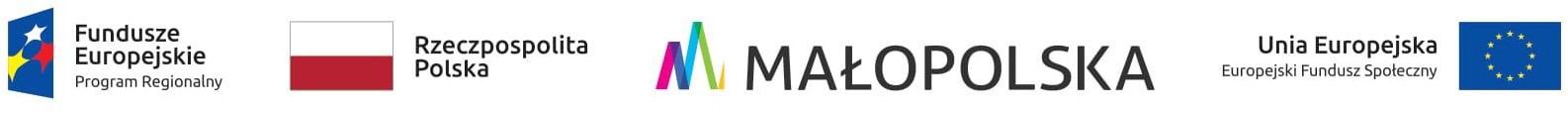 Załącznik nr 1 do  Regulaminu FORMULARZ ZGŁOSZENIOWYdo udziału w projekcie nr RPMP.08.05.00-12-0051/21
 pn. „Gmina Jodłownik otwiera pierwszy Klub Dziecięcy”w ramach Regionalnego Programu Operacyjnego Województwa Małopolskiego 
2014-2020 w ramach 8. Osi Priorytetowej Rynek pracy, Działania 8.5 Wsparcie na rzecz łączenia życia zawodowego z prywatnym, Typ A wsparcie dla tworzenia i/lub funkcjonowania podmiotów opieki nad dzieckiem do lat 3, w tym żłobków (m.in. przyzakładowych) i klubów dziecięcych oraz działania na rzecz zwiększania liczby miejsc w istniejących instytucjach i Typ B tworzenie warunków dla rozwoju opieki nad dziećmi do lat 3 przez dziennego opiekuna.Kryteria kwalifikowalności*Oświadczenia dotyczące, że dana osoba jest osobą pracującą lub pozostającą bez pracy 
w momencie przystąpienia do projektu muszą zostać potwierdzone zaświadczeniem.Uprzedzony/a o odpowiedzialności karnej za składanie oświadczeń niezgodnych 
z prawdą lub zatajanie prawdy, oświadczam, że przedstawione oświadczenia 
są prawdziwe i zgodne ze stanem faktycznym.Art. 297 Kodeksu karnego:§ 1. Kto, w celu uzyskania dla siebie lub kogo innego, od banku lub jednostki organizacyjnej prowadzącej podobną działalność gospodarczą na podstawie ustawy albo od organu lub instytucji dysponujących środkami publicznymi - kredytu, pożyczki pieniężnej, poręczenia,gwarancji, akredytywy, dotacji, subwencji, potwierdzenia przez bank zobowiązania wynikającego z poręczenia lub z gwarancji lub podobnego świadczenia pieniężnego na określony cel gospodarczy, instrumentu płatniczego lub zamówienia publicznego, przedkłada podrobiony, przerobiony, poświadczający nieprawdę albo nierzetelny dokument albo nierzetelne, pisemne oświadczenie dotyczące okoliczności o istotnym znaczeniu dla uzyskania wymienionego wsparcia finansowego, instrumentu płatniczego lub zamówienia, podlega karze pozbawienia wolności od 3 miesięcy do lat 5.§ 2. Tej samej karze podlega, kto wbrew ciążącemu obowiązkowi, nie powiadamia właściwego podmiotu o powstaniu sytuacji mogącej mieć wpływ na wstrzymanie albo ograniczenie wysokości udzielonego wsparcia finansowego, określonego w § 1
 lub zamówienia publicznego albo na możliwość dalszego korzystania z instrumentu płatniczego.…………………………………	……………………………………….Miejscowość / Data	Czytelny podpis uczestnika projektu Przykłady:Osoba pracująca przebywająca na urlopie macierzyńskim/rodzicielskim składa zaświadczenie od pracodawcy potwierdzające przebywanie na urlopie macierzyńskim/rodzicielskim (rodzaj umowy; okres zatrudnienia; rodzaj urlopu, okres przebywania na urlopie) oraz z jakim dniem powróciła do pracy po urlopieOsoba czynnie pracująca składa zaświadczenie od pracodawcy potwierdzające zatrudnienie (rodzaj umowy, okres zatrudnienia)Osoba bezrobotna zarejestrowana w ewidencji Urzędu Pracy składa zaświadczenie potwierdzające posiadany statusu.Osoba bezrobotna nie zarejestrowana w ewidencji Urzędu Pracy oraz osoba bierna zawodowo składa zaświadczenie z ZUS (wzór zaświadczenia stanowi załącznik do dokumentu).Dokumenty składane do 4 tygodni po zakończeniu udziału w projekcieDefinicje: Pracujący to osoby w wieku 15 lat i więcej, które wykonują pracę, za którą otrzymują wynagrodzenie, z której czerpią zyski lub korzyści rodzinne lub osoby posiadające zatrudnienie lub własną działalność, które jednak chwilowo nie pracują ze względu na np. chorobę, urlop, spór pracowniczy czy kształcenie się lub szkolenie.Osoby prowadzące działalność na własny rachunek – prowadzące działalność gospodarczą, gospodarstwo rolne lub praktykę zawodową - są również uznawane za pracujących, o ile spełniony jest jeden z poniższych warunków:Osoba pracuje w swojej działalności, praktyce zawodowej lub gospodarstwie rolnym 
w celu uzyskania dochodu, nawet jeżeli przedsiębiorstwo nie osiąga zysków.Osoba poświęca czas na prowadzenie działalności gospodarczej, praktyki zawodowej czy gospodarstwa rolnego, nawet jeżeli nie zrealizowano żadnej sprzedaży lub usług i nic nie wyprodukowano (na przykład: rolnik wykonujący prace w celu utrzymania swojego gospodarstwa; architekt spędzający czas w oczekiwaniu na klientów w swoim biurze; rybak naprawiający łódkę czy 4 siatki rybackie, aby móc dalej pracować; osoby uczestniczącew konwencjach lub seminariach).Osoba jest w trakcie zakładania działalności gospodarczej, gospodarstwa rolnego lub praktyki zawodowej; zalicza się do tego zakup lub instalację sprzętu, zamawianie towaróww ramach przygotowań do uruchomienia działalności. Bezpłatnie pomagający członek rodziny uznawany jest za osobę pracującą, jeżeli wykonywaną przez siebie pracą wnosi bezpośredni wkład w działalność gospodarczą, gospodarstwo rolne lub praktykę zawodową będącą w posiadaniu lub prowadzoną przez spokrewnionego członka tego samego gospodarstwa domowego.Bezpłatnie pomagający osobie prowadzącej działalność członek rodziny uznawany jest za„osobę prowadzącą działalność na własny rachunek”. Żołnierze poborowi, którzy wykonują określoną pracę, za którą otrzymują wynagrodzenie lub innego rodzaju zysk nie są uznawani za "osoby pracujące" (o ile obowiązkowy pobór i powołanie do wojska dotyczy państwa członkowskiego).Osoby przebywające na urlopie macierzyńskim/ rodzicielskim (rozumianym jako świadczenie pracownicze, który zapewnia płatny lub bezpłatny czas wolny od pracy do momentu porodui obejmuje późniejszą krótkoterminową opiekę nad dzieckiem) są uznawane za „osoby pracujące”.Osoby przebywające na urlopie wychowawczym (rozumianym jako nieobecność w pracy, spowodowaną opieką nad dzieckiem w okresie, który nie mieści się w ramach urlopu macierzyńskiego lub rodzicielskiego) są uznawane za „osoby bierne zawodowo”, chyba że są zarejestrowane już jako „osoby bezrobotne” (wówczas status bezrobotnego mapierwszeństwo).Studenci studiów stacjonarnych, którzy są zatrudnieni (również na część etatu) powinni być wykazywani jako osoby pracujące. Osoby przebywające na urlopie rodzicielskim lub wychowawczym w przypadku, gdy jednocześnie pracują w niepełnym wymiarze czasu, uznawane są za osoby pracujące.Bezrobotni osoby pozostające bez pracy, gotowe do podjęcia pracy i aktywnie poszukujące zatrudnienia. Definicja uwzględnia osoby zarejestrowane jako bezrobotne zgodniez krajowymi definicjami, nawet jeżeli nie spełniają one wszystkich trzech kryteriów. Definicja uwzględnia zarówno osoby bezrobotne w rozumieniu badania aktywności ekonomicznej ludności (BAEL), jak i osoby zarejestrowane jako bezrobotne.Studenci studiów stacjonarnych uznawani są za osoby bierne zawodowo, nawet jeśli spełniają kryteria dla bezrobotnych, zgodnie z ww. definicją.Osoby kwalifikujące się do urlopu macierzyńskiego lub rodzicielskiego, które są bezrobotne 
w rozumieniu niniejszej definicji (nie pobierają świadczeń z tytułu urlopu), należy wykazywać jako osoby bezrobotne.Bierni zawodowo to osoby, które w danej chwili nie tworzą zasobów siły roboczej (tzn. nie pracują i nie są bezrobotne).Studenci studiów stacjonarnych uznawani są za osoby bierne zawodowo. Osoby będące na urlopie wychowawczym (rozumianym jako nieobecność w pracy, spowodowana opieką nad dzieckiem 
w okresie, który nie mieści się w ramach urlopu macierzyńskiego lub urlopu rodzicielskiego), uznawane są za bierne zawodowo, chyba że są zarejestrowane już jako bezrobotne (wówczas status bezrobotnego ma pierwszeństwo).Osoby prowadzące działalność na własny rachunek (w tym bezpłatnie pomagający osobie prowadzącej działalność członek rodziny) nie są uznawane za bierne zawodowo.Studenci studiów stacjonarnych, którzy są zatrudnieni (również na część etatu) powinni być wykazywani jako osoby pracujące.Uwaga:W przypadku wyłonienia w ramach rekrutacji osoby do udziału w projekcie, uczestnik będzie zobowiązany do przedstawienia szerszego zakresu danych wraz  z oświadczeniami/zaświadczeniami.Kryteria premiujące22 Uzupełnić wyłącznie w przypadku uwzględnienia w procesie rekrutacji dodatkowych kryteriów premiującychDane podstawowe uczestnika (rodzica/opiekuna prawnego)Dane podstawowe uczestnika (rodzica/opiekuna prawnego)Imię (imiona)NazwiskoPESELDane kontaktowe uczestnika (rodzica/opiekuna prawnego)Dane kontaktowe uczestnika (rodzica/opiekuna prawnego)WojewództwoPowiatGminaMiejscowośćUlica1Numer budynku/lokaluKod pocztowyTelefon kontaktowyAdres e-mailAdres korespondencyjny(proszę podać jeżli jest inny od wyżej wymienionego)Oświadczenia osoby biorącej udział w rekrutacji do Projektu*Oświadczenia osoby biorącej udział w rekrutacji do Projektu*Oświadczam, że sprawuję osobistą opiekę nad dzieckiem do 
lat 3 oraz chcę powrócić/wejść na rynek pracy po przerwie związanej z opieką/chcę utrzymać zatrudnienie(należy podkreślić właściwe)TAKOświadczam, że mieszkam w rozumieniu Kodeksu Cywilnego/pracuję/uczę się na terenie Województwa Małopolskiego(należy podkreślić właściwe)TAKOświadczam, że jestem osobą pracującą przebywającą na urlopie macierzyńskim/rodzicielskim/chcącą utrzymać zatrudnienie*(należy podkreślić właściwe)TAKNIEOświadczam, że jestem osobą pozostającą bez pracy: osobą bezrobotną zarejestrowaną/osobą bezrobotną nie zarejestrowaną/osobą bierną zawodowo*(należy podkreślić właściwe)TAKNIEOświadczam, że zapoznałem/am się z Regulaminem Rekrutacji
 i uczestnictwa w Projekcie oraz akceptuję jego postanowienia.TAKMaksymalna liczba punktów przyznawana za spełnienie kryteriów premiujących.Przyznana liczba punktów za spełnienie kryteriów premiujących.